Name: ________________				Datum:_________________Rechne geschickt. Schreibe auch immer deinen Rechenweg auf. 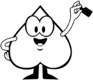 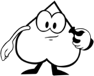 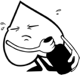 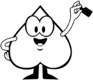 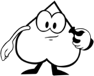 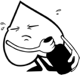   2   Rechenwege 